                                                                                           projektas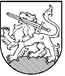 RIETAVO SAVIVALDYBĖS TARYBASPRENDIMASDĖL SOCIALINĖS GLOBOS KAINOS SUDERINIMO 2017 m. kovo 30 d.  Nr. T1-Rietavas            Vadovaudamasi Lietuvos Respublikos vietos savivaldos įstatymo 16 straipsnio 2 dalies 37 punktu, 18 straipsnio 1 dalimi, Lietuvos Respublikos socialinių paslaugų įstatymu, Lietuvos Respublikos Vyriausybės 2006 m. spalio 10 d. nutarimo Nr. 978 „Dėl socialinių paslaugų finansavimo ir lėšų apskaičiavimo metodikos patvirtinimo“ 21 punktu ir atsižvelgdama į viešosios įstaigos Rietavo parapijos senelių globos namų direktoriaus 2017 m. sausio 2 d. įsakymą Nr. V-1 „Dėl socialinių paslaugų įkainių patvirtinimo“, Rietavo savivaldybės taryba n u s p r e n d ž i a:1. Suderinti Rietavo parapijos senelių globos namuose teikiamos socialinės globos kainą: 1.1. suaugusiam ar senyvo amžiaus asmeniui su sunkia negalia – 735,00 Eur per mėnesį; 1.2. suaugusiam ar senyvo amžiaus asmeniui – 605,00 Eur per mėnesį.2. Pripažinti netekusiu galios Rietavo savivaldybės tarybos 2015 m. balandžio 30 d. sprendimą Nr. T1-37 „Dėl socialinės globos kainos nustatymo“.3. Sprendimas įsigalioja nuo 2017 m. balandžio 1 d.Sprendimas gali būti skundžiamas Lietuvos Respublikos administracinių bylų teisenos įstatymo nustatyta tvarka Klaipėdos apygardos administraciniam teismui per vieną mėnesį nuo šio sprendimo priėmimo dienos.Savivaldybės meras			          		                 	 RIETAVO SAVIVALDYBĖS ADMINISTARCIJOS SVEIKATOS, SOCIALINĖS PARAMOS IR RŪPYBOS SKYRIUSAIŠKINAMASIS RAŠTAS PRIE SPRENDIMO „DĖL SOCIALINĖS GLOBOS KAINOS SUDERINIMO“ PROJEKTO2017–03-08Rietavas1. Sprendimo projekto esmė. Suderinti Rietavo parapijos senelių globos namų teikiamų socialinės globos paslaugų kainas. 2015 m. balandžio 30 d. Rietavo savivaldybės tarybos sprendimu Nr. T1-37 „Dėl ilgalaikės (trumpalaikės) socialinės globos kainos nustatymo“ buvo nustatyta socialinės globos kaina: asmeniui  su sunkia negalia – 695 Eur per mėnesį; senyvo amžiaus asmeniui ir suaugusiam asmeniui su negalia – 519 Eur per mėnesį. VšĮ Rietavo parapijos senelių globos namų rašte nurodyta, kad didėja sąnaudos socialinei globai teikti. Įstaiga prašo didinti socialinės globos paslaugų kainą.2. Kuo vadovaujantis parengtas sprendimo projektas. Sprendimo projektas parengtas vadovaujantis Lietuvos Respublikos vietos savivaldos įstatymo 16 straipsnio 2 dalies 37 punktu, 18 straipsnio 1 dalimi, Lietuvos Respublikos socialinių paslaugų įstatymu, Lietuvos Respublikos Vyriausybės 2006 m. spalio 10 d. nutarimo Nr. 978 „Dėl socialinių paslaugų finansavimo ir lėšų apskaičiavimo metodikos patvirtinimo“ 21 punktu ir atsižvelgdama į viešosios įstaigos Rietavo parapijos senelių globos namų direktoriaus 2017 m. sausio 2 d. įsakymą Nr. V-1 „Dėl socialinių paslaugų įkainių patvirtinimo “.3. Tikslai ir uždaviniai. Padidinus paslaugos įkainį bus užtikrintas tinkamas  paslaugos turinys.4. Laukiami rezultatai.Suderintos socialinės globos paslaugų kainos yra pagrindas nustatyti mokėjimo už socialines paslaugas dydį konkrečiam socialinės globos paslaugos gavėjui, o taip pat efektyviai naudoti ir apskaityti lėšas socialinei globai organizuoti ir teikti.5. Kas inicijavo sprendimo  projekto rengimą.Savivaldybės administracijos Sveikatos, socialinės paramos ir rūpybos skyrius.6. Sprendimo projekto rengimo metu gauti specialistų vertinimai.Neigiamų specialistų vertinimų negauta.7. Galimos teigiamos ar neigiamos sprendimo priėmimo pasekmės.Neigiamų pasekmių nenumatoma. Asmuo turi teisę atsisakyti skirtų socialinės globos paslaugų, jeigu jos nepateisina asmens lūkesčių, netenkina asmens poreikių ar asmens netenkina nustatyta socialinės globos kaina.8. Lėšų poreikis sprendimo įgyvendinimui.Sprendimo įgyvendinimui reikės Savivaldybės biudžeto lėšų.9. Antikorupcinis vertinimas.Nereikalingas.Sveikatos, socialinės paramos ir rūpybos skyriaus vyr. specialistė            Sandra Rėkašienė	